　　　　　　　　　　　　　　　　　　　　　　　　　　　　　　　　　　　　　　　　令和６年４月改定版緑化地域制度に係る緑化率適合証明申請前のチェックシート　このチェックシートは、緑化地域制度に係る手続きを円滑に進めていただくため、緑化率適合証明申請前に申請書類のセルフチェックを行っていただくものです。各項目をご確認いただき、申請書類と一緒にご提出をお願いします。なお、このチェックシートは、主な確認点を掲載していますので、緑化地域制度の詳細については、「緑化地域制度の手引」をご覧ください。　https://www.city.yokohama.lg.jp/business/bunyabetsu/kankyo-koen-gesui/kyogi/ryokuka/download.html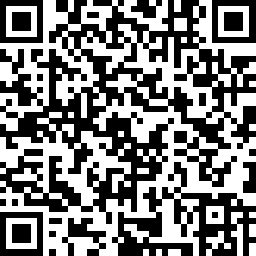 　次の各項目の事項を確認しました。　申請者又は代理人氏名次の各項目及び確認点の内容を確認後、チェック欄にチェックを入れてください。チェック欄に「該当する場合にチェック」と記載してある箇所については、該当する場合にチェックを入れてください。※１：神奈川県の「e-かなマップ」の「環境」で確認できます。※２：土地所有者様に直接確認してください。※３：横浜市HP「京浜の森づくりの概要」の「京浜の森づくりパンフレット」でご確認できます。https://www.city.yokohama.lg.jp/kurashi/machizukuri-kankyo/midori-koen/midori/morizukuri/keihin.html※４：横浜市建築局建築指導部市街地建築課に確認してください。※５：国土交通省HP「円海山・北鎌倉近郊緑地保全区域の拡充について」の「資料2　拡大指定区域・区域図」で確認できます。その他は、横浜市HPの「iマッピー」で確認できます　（次項に続きます。）（次項に続きます。）（次項に続きます。）（おわり）１　緑化地域制度の適用について１　緑化地域制度の適用について１　緑化地域制度の適用について項目チェック欄確認点緑化地域が指定される地域□建築敷地の一部又は全域が住居系用途地域内ですか？・住居系用途地域：第１種低層住居専用地域、第２種低層住居専用地域、第１種中高層住居専用地域、第２種中高層住居専用地域、第１種住居地域、第２種住居地域、準住居地域対象となる敷地面積□敷地面積は500㎡以上ですか？対象となる建築物　該当するいずれかの項目にチェック□建築物の新築を行いますか？対象となる建築物　該当するいずれかの項目にチェック□建築物の増築を行いますか？（緑化地域の告示日以降に建てられた建築物の増築）対象となる建築物　該当するいずれかの項目にチェック□建築物の増築を行いますか？（増築後の床面積の合計が緑化地域の告示日における床面積の合計の1.2倍を超える建築物の増築）２　緑化率適合証明申請書について２　緑化率適合証明申請書について２　緑化率適合証明申請書について項目チェック欄確認点様式□要綱第12号様式（第11条第１項）を使用していますか？申請者等□確認申請または計画通知の書類に記載する事項と共通の項目については、同じ内容（申請者、建築物の名称、地名地番及び敷地面積等）が記載されていますか？緑化率等　　□面積算出表と同じ緑化施設の面積、緑化率及び緑化率の最低限度の数値が正しく記載されていますか？変更申請　　□該当する場合にチェック「６　適合通知年月日及び番号」及び「７　変更の理由」が正しく記載されていますか？担当者等　　□「８　備考」欄に担当者の所属、氏名及び連絡先が記載されていますか？３　他制度、区域の確認３　他制度、区域の確認内容確認点及びチェック欄右記に該当する場合、他制度による緑化率や制度が適用される可能性がありますので、確認して下さい。該当なし敷地に住居系以外の用途地域を含む建物用途の全部及び一部が工場等である（緑化協議手引きP.４を参照）建物用途の全部及び一部が公共建築物である（緑化協議手引きP.４を参照）市街地環境設計制度を活用している市街化調整区域を含む（横浜市開発審査会提案基準）港北ニュータウン内に位置する（港北ニュータウン街づくり協議地区）地区計画が設定されている右記に該当する場合、緑化等に関して別途協議・申請が必要になる可能性がありますので、確認して下さい。該当なし開発調整条例が適用される(不明な場合、建築局宅地審査課に確認して下さい)地区計画により、緑化率の最低限度が設定されている特別緑地保全地区に指定されている近郊緑地保全区域に指定されている（※５）地域森林計画対象民有林に指定されている（※１）風致地区に指定されている街づくり協議地区内に位置する緑の環境をつくり育てる条例第８条の「緑地の保存等に関する協定」を締結している。（協定緑地範囲、緑地の種類の確認が必要）（※２）敷地内及び隣接地に都市計画道路が指定されている都市緑地法に基づく緑地協定が締結されている（※２）みどりアップ計画に基づく緑化保全契約が締結されている（※２）市民の森、緑地保存地区、源流の森保存地区契約が締結されている（※２）京浜地区（横浜京浜臨海部）に位置している。（※３）一団地認定が設定されている（敷地範囲の確認が必要です。）（※４）４　添付書類について４　添付書類について４　添付書類について項目チェック欄確認点委任状※代理人が手続きをする場合に添付が必要です。□　該当する場合にチェック様式の定めはありません。参考として、ホームページにひな形を掲載しています。申請者本人の署名または記名、代理人（必要に応じて代理人の印）、委任事項（例：緑化地域制度の申請に関する一切の手続き）、建築物の地名地番が記載されていますか？図面の作成について（共通）　　□図面は記載内容が容易に読み取れるように作成されていますか？必要に応じて、拡大図をつける、図面を分割するなどの工夫を行ってください。付近見取図□建築物が特定できるよう、目印となる施設名称等及び地名地番、方位が記載されていますか？配置図□縮尺は正しく記載されていますか？　三角スケール等で確認してください。配置図□建築物、建築物以外の工作物、緑化施設ごとの面積、範囲及び寸法、植栽内容（植物の種類、規格及び数量）、方位が記載されていますか？また、面積算出表と対応する各緑化施設の符号、種別及び面積等が正しく記載されていますか？（例：④－(1)樹木植栽地　10.05㎡　ケヤキ　Ｈ4.5ｍ　１本、　　　⑤－(1)芝等　5.60㎡　タマリュウ　9.0ｃｍポット　49株/㎡）　配置図□該当する場合にチェック屋根やバルコニー等がある場合、その範囲が記載されていますか？配置図　　□該当する場合にチェック壁面緑化を行う場合は、対象としている建築物の外壁に朱線で明示されていますか？構造詳細図※壁面及び屋上に緑化を行う場合に添付が必要です。　　□縮尺は正しく記載されていますか？　三角スケール等で確認してください。構造詳細図※壁面及び屋上に緑化を行う場合に添付が必要です。　　□該当する場合にチェック壁面及び屋上に緑化を行った部分の建築物の立・断面図、緑化施設の断面図及び構造図等が記載されていますか？緑化施設求積図　　□縮尺は正しく記載されていますか？　三角スケール等で確認してください。緑化施設求積図　　□方位は正しく記載されていますか？緑化施設求積図　　□緑化施設ごとの面積が小数第２位まで（第３位以下切り捨て）記載されていますか？緑化施設求積図　　□面積算出表と対応する各緑化施設の符号、種別及び面積等が正しく記載されていますか？（例：④－(1)樹木植栽地　10.05㎡）緑化施設求積図　　□該当する場合にチェックＣＡＤ求積による場合は、「ＣＡＤ求積」など求積方法及び緑化施設の各寸法が記載されていますか？緑化施設求積図□該当する場合にチェック□該当する場合にチェック三斜法等による場合は、求積表が記載されていますか？三斜法等による場合は、求積表が記載されていますか？三斜法等による場合は、求積表が記載されていますか？緑化施設求積図　　□該当する場合にチェック　　□該当する場合にチェック緑化の面積から控除する枡、看板、照明灯及びフェンスの基礎等がある場合は、緑化施設ごとに控除物の位置、規格、数量及び面積等が記載されていますか？緑化の面積から控除する枡、看板、照明灯及びフェンスの基礎等がある場合は、緑化施設ごとに控除物の位置、規格、数量及び面積等が記載されていますか？緑化の面積から控除する枡、看板、照明灯及びフェンスの基礎等がある場合は、緑化施設ごとに控除物の位置、規格、数量及び面積等が記載されていますか？緑化施設求積図　　□該当する場合にチェック　　□該当する場合にチェック壁面緑化を行う場合は、鉛直投影の求積図が記載されていますか？壁面緑化を行う場合は、鉛直投影の求積図が記載されていますか？壁面緑化を行う場合は、鉛直投影の求積図が記載されていますか？緑化施設求積図□該当する場合にチェック□該当する場合にチェックみなし樹冠で算出する場合は、みなし樹冠の円の中心位置から隣地境界線や建築物等までの離隔距離が記載されていますか？みなし樹冠で算出する場合は、みなし樹冠の円の中心位置から隣地境界線や建築物等までの離隔距離が記載されていますか？みなし樹冠で算出する場合は、みなし樹冠の円の中心位置から隣地境界線や建築物等までの離隔距離が記載されていますか？面積算出表
（緑化地域用）　　□　　□様式は緑化地域用を使用していますか？様式は緑化地域用を使用していますか？様式は緑化地域用を使用していますか？面積算出表
（緑化地域用）　　□該当する場合にチェック　　□該当する場合にチェック樹木植栽地で算出する場合は、配置図と対応する樹木の高さ及び本数が正しく記載されていますか？樹木植栽地で算出する場合は、配置図と対応する樹木の高さ及び本数が正しく記載されていますか？樹木植栽地で算出する場合は、配置図と対応する樹木の高さ及び本数が正しく記載されていますか？その他　　□該当する場合にチェック　　□該当する場合にチェック既存の緑化を算出対象とする場合は、航空写真及び近影写真により緑化の状況が確認できる写真が添付されていますか？また、写真撮影方向も図示されていますか？	既存の緑化を算出対象とする場合は、航空写真及び近影写真により緑化の状況が確認できる写真が添付されていますか？また、写真撮影方向も図示されていますか？	既存の緑化を算出対象とする場合は、航空写真及び近影写真により緑化の状況が確認できる写真が添付されていますか？また、写真撮影方向も図示されていますか？	都市緑地法第36条の規定（建築基準法第86条の規定による一の敷地とみなされる一団地等）の適用を受ける場合は、次の書類を添付してください。都市緑地法第36条の規定（建築基準法第86条の規定による一の敷地とみなされる一団地等）の適用を受ける場合は、次の書類を添付してください。都市緑地法第36条の規定（建築基準法第86条の規定による一の敷地とみなされる一団地等）の適用を受ける場合は、次の書類を添付してください。都市緑地法第36条の規定（建築基準法第86条の規定による一の敷地とみなされる一団地等）の適用を受ける場合は、次の書類を添付してください。都市緑地法第36条の規定（建築基準法第86条の規定による一の敷地とみなされる一団地等）の適用を受ける場合は、次の書類を添付してください。都市緑地法第36条の規定（建築基準法第86条の規定による一の敷地とみなされる一団地等）の適用を受ける場合は、次の書類を添付してください。認定通知書（建築基準法施行規則第10条の16による第62号様式　写し）　　□該当する場合にチェック　　□該当する場合にチェック建築基準法第86条又は第86条の２の認定を受け、市長印が添付されたものの写しが添付されていますか？建築基準法第86条又は第86条の２の認定を受け、市長印が添付されたものの写しが添付されていますか？建築基準法第86条又は第86条の２の認定を受け、市長印が添付されたものの写しが添付されていますか？認定申請図書の副本の敷地面積等が確認できる図面（写し）　　□該当する場合にチェック　　□該当する場合にチェック建築基準法第86条又は第86条の２の認定申請図書の敷地面積等が確認できる図面の写しが添付されていますか？建築基準法第86条又は第86条の２の認定申請図書の敷地面積等が確認できる図面の写しが添付されていますか？建築基準法第86条又は第86条の２の認定申請図書の敷地面積等が確認できる図面の写しが添付されていますか？５　緑化施設の算出基準等について５　緑化施設の算出基準等について５　緑化施設の算出基準等について５　緑化施設の算出基準等について５　緑化施設の算出基準等について５　緑化施設の算出基準等について項目チェック欄チェック欄確認点確認点確認点共通事項□□将来にわたって緑化施設を良好に維持管理できるよう、日照、土壌環境及び周辺環境等に配慮した計画となっていますか？将来にわたって緑化施設を良好に維持管理できるよう、日照、土壌環境及び周辺環境等に配慮した計画となっていますか？将来にわたって緑化施設を良好に維持管理できるよう、日照、土壌環境及び周辺環境等に配慮した計画となっていますか？共通事項□□算出対象となる緑化施設の水平投影面積が当該建築物の敷地内に入っていますか？算出対象となる緑化施設の水平投影面積が当該建築物の敷地内に入っていますか？算出対象となる緑化施設の水平投影面積が当該建築物の敷地内に入っていますか？共通事項□□算出対象となる緑化施設の水平投影面が他の緑化施設の水平投影面と重複していませんか？算出対象となる緑化施設の水平投影面が他の緑化施設の水平投影面と重複していませんか？算出対象となる緑化施設の水平投影面が他の緑化施設の水平投影面と重複していませんか？共通事項□□緑化施設の直上部に庇や階段等の工作物（建築物を含む）がありませんか？緑化施設の直上部に庇や階段等の工作物（建築物を含む）がありませんか？緑化施設の直上部に庇や階段等の工作物（建築物を含む）がありませんか？共通事項□□各緑化施設の面積は小数第３位以下を切り捨てて算出していますか？各緑化施設の面積は小数第３位以下を切り捨てて算出していますか？各緑化施設の面積は小数第３位以下を切り捨てて算出していますか？（次項に続きます。）（次項に続きます。）（次項に続きます。）共通事項共通事項□該当する場合にチェック□該当する場合にチェック工場等に該当する場合は、緑化施設は敷地の外周部を中心に、緑化施設の半分以上を量感のある樹木により設置していますか？工場等に該当する場合は、緑化施設は敷地の外周部を中心に、緑化施設の半分以上を量感のある樹木により設置していますか？共通事項共通事項□該当する場合にチェック□該当する場合にチェック屋上緑化を行う場合は、容易に出入り可能であり、手すり柵やかん水設備等が設けられていますか？屋上緑化を行う場合は、容易に出入り可能であり、手すり柵やかん水設備等が設けられていますか？共通事項共通事項□該当する場合にチェック□該当する場合にチェック新たに植栽を行う造成面がやむを得ずのり面となる場合は、傾斜角は30度以下となっていますか？新たに植栽を行う造成面がやむを得ずのり面となる場合は、傾斜角は30度以下となっていますか？６　緑化施設の種別ごとの算出基準について６　緑化施設の種別ごとの算出基準について６　緑化施設の種別ごとの算出基準について６　緑化施設の種別ごとの算出基準について６　緑化施設の種別ごとの算出基準について６　緑化施設の種別ごとの算出基準について種別チェック欄チェック欄チェック欄チェック欄確認点及びチェック欄□　壁面緑化該当する種別にチェック□共通事項□共通事項□共通事項□共通事項壁面緑化を整備している部分は建築物の外壁であり、緑化施設が建築物の外壁と一体的に整備されていますか？□　壁面緑化該当する種別にチェック□共通事項□共通事項□共通事項□共通事項最低幅は10ｃｍ以上ありますか？□　壁面緑化該当する種別にチェック□ア苗利用型①該当する種別にチェック□ア苗利用型①該当する種別にチェック□ア苗利用型①該当する種別にチェック□ア苗利用型①該当する種別にチェック壁面１平方メートルの方眼当たり、適切な誘引施設が設置され、かつ、ツル性木本が水平方向１メートル当たり３株以上植栽されていますか？□　壁面緑化該当する種別にチェック□ア苗利用型②該当する種別にチェック□ア苗利用型②該当する種別にチェック□ア苗利用型②該当する種別にチェック□ア苗利用型②該当する種別にチェック壁面１平方メートルの方眼当たり、土壌その他これに類する資材が適切に設置され、かつ、多年生の植物（落葉性草本を除く。）が10株以上植栽されていますか？□　壁面緑化該当する種別にチェック□イ植栽基盤型該当する種別にチェック□イ植栽基盤型該当する種別にチェック□イ植栽基盤型該当する種別にチェック□イ植栽基盤型該当する種別にチェック壁面に土壌その他これに類する資材によって植栽基盤が面的に設置され、かつ、多年生の植物によって面的に覆われていますか？□　壁面緑化該当する種別にチェック□ウ自力による被覆型該当する種別にチェック□ウ自力による被覆型該当する種別にチェック□ウ自力による被覆型該当する種別にチェック□ウ自力による被覆型該当する種別にチェック壁面に多年生の植物が誘引資材等の補助を受けることなく付着し、覆っていますか？□　壁面緑化該当する種別にチェック□該当する場合にチェック□該当する場合にチェック□該当する場合にチェック□該当する場合にチェック高所に壁面緑化を整備する場合は、せん定や植替え等適切な維持管理が可能な計画となっていますか？□　壁面緑化該当する種別にチェック□該当する場合にチェック□該当する場合にチェック□該当する場合にチェック□該当する場合にチェック人工地盤を用いる場合は、隅々まで十分にかん水される整備計画となっていますか？□　樹木該当する種別にチェック※樹木による算出方法は３種類あります。□共通事項樹木は著しく片寄らせることなく、バランスよく配置されていますか？□　樹木該当する種別にチェック※樹木による算出方法は３種類あります。□樹冠該当する種別にチェック樹冠の水平投影面積は、しゅん工時の樹木の形状寸法となっていますか？□　樹木該当する種別にチェック※樹木による算出方法は３種類あります。□みなし樹冠該当する種別にチェック樹木の高さに対応する樹冠の水平投影面とみなす半径の円が記載されていますか？□　樹木該当する種別にチェック※樹木による算出方法は３種類あります。□みなし樹冠該当する種別にチェックみなし樹冠の水平投影面が、根鉢の上端より高い位置にある工作物（建築物を含む）の水平投影面と重なっていませんか？□　樹木該当する種別にチェック※樹木による算出方法は３種類あります。□みなし樹冠該当する種別にチェックみなし樹冠の水平投影面の一部（もしくは全部）が敷地外にありませんか？□　樹木該当する種別にチェック※樹木による算出方法は３種類あります。□樹木植栽地該当する種別にチェック樹木植栽地の面積として算出する部分は、樹木が生育するための土壌その他これに類する資材で表面が覆われていますか？□　樹木該当する種別にチェック※樹木による算出方法は３種類あります。□樹木植栽地該当する種別にチェック樹木植栽地の植栽密度を満たしていますか？□　樹木該当する種別にチェック※樹木による算出方法は３種類あります。□樹木植栽地該当する種別にチェック最低幅は30ｃｍ以上ありますか？芝等該当する種別にチェック芝等該当する種別にチェックしゅん工時に、コウライシバ、タマリュウ等の多年生草本、ハイビャクシン等の樹木その他の地表面を低く面的に覆う植物により覆われている部分を算出していますか？芝等該当する種別にチェック芝等該当する種別にチェック最低幅は10ｃｍ以上ありますか？花壇等該当する種別にチェック花壇等該当する種別にチェック□　しゅん工時に、草花等が１㎡当たり10株以上植栽され、これらが生育するための土壌やその他これに類するもので覆われている部分の面積を算出していますか？花壇等該当する種別にチェック花壇等該当する種別にチェック草花等は、概ね１年のうち６ヶ月以上植栽された状態にありますか？花壇等該当する種別にチェック花壇等該当する種別にチェック最低幅は10ｃｍ以上ありますか？水流等該当する種別にチェック水流等該当する種別にチェック□　水流、池その他これらに類するもので、護岸や底面に石や土などの自然素材や植物が用いられており、常時表面が水面に覆われている部分を算出していますか？水流等該当する種別にチェック水流等該当する種別にチェック水面の水平投影面の外周（護岸が整備されている場合は、護岸を含む）の１／２以上が壁面緑化、樹木、芝等又は花壇等の緑化施設に接していますか？園路等該当する種別にチェック園路等該当する種別にチェック緑化施設の利用のための園路及び小規模な広場並びに緑化施設の維持管理のための土留、縁石、護岸、排水施設及び散水施設ですか？園路等該当する種別にチェック園路等該当する種別にチェック建築物に出入りするための通路等、主たる目的が緑化施設の利用、維持管理の用以外の用に供する施設の面積が含まれていませんか？園路等該当する種別にチェック園路等該当する種別にチェック園路等の水平投影面の外周の１／２以上が壁面緑化、樹木、芝等、花壇等、水流等の緑化施設に接していますか？園路等該当する種別にチェック園路等該当する種別にチェック園路等として算出する面積は、壁面緑化、樹木、芝等、花壇等、水流等の緑化施設の面積の合計の１／４を超えていませんか？